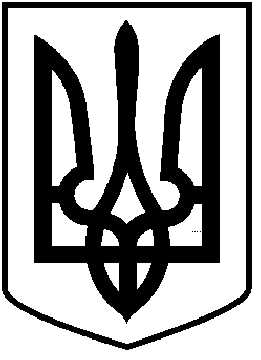 ЧОРТКІВСЬКА  МІСЬКА  РАДА                         _______  СЕСІЯ ВОСЬМОГО СКЛИКАННЯ                                           РІШЕННЯ (ПРОЄКТ) ___ червня 2023 року                            		                                             №___ м. Чортків		Про внесення змін до Статуту комунального підприємства «Міськсвітло» Чортківської міської ради      З метою забезпечення ефективності економічної діяльності, розширення спектру та покращення якості надання послуг населенню громади, враховуючи клопотання начальника комунального підприємства «Міськсвітло» міської ради Сергія Протоковила про зарахування основних засобів придбаних у 2023 році, як поповнення статутного капіталу комунального підприємства «Міськсвітло» міської ради від 20.04.2023 №27, відповідно до статей 57, 78 Господарського кодексу України, Закону України «Про державну реєстрацію юридичних осіб, фізичних осіб-підприємців та громадських формувань», керуючись статтями 17, 25, 26, частиною 1 статті 59 Закону України «Про місцеве самоврядування в Україні», міська радаВИРІШИЛА:      1. Внести зміни до Статуту комунального підприємства «Міськсвітло» Чортківської  міської ради, та затвердити в новій редакції, що додається.        2. Збільшити розмір статутного капіталу, зарахувавши до нього основні засоби придбані у 2023 році на суму 1199832,44 грн. (один мільйон сто дев’яносто дев’ять тисяч вісімсот тридцять дві гривні 44 копійок) до рівня 1204746,79 грн. (один мільйон двісті чотири тисячі сімсот сорок шість гривень 79 копійок).      3. У зв’язку із наданням окремих функцій, включити наступні види економічної діяльності (КВЕД 2010) до видів діяльності комунального підприємства «Міськсвітло» Чортківської міської ради, а саме:63.99 надання інших інформаційних послуг, н.в.і.у.;62.03 діяльність із керування комп’ютерним устаткуванням;62.09 Інша діяльність у сфері інформаційних технологій і комп’ютерних систем;95.11 Ремонт комп’ютерів і периферійного устаткування;95.12 Ремонт обладнання зв’язку.      4. Начальнику комунального підприємства «Міськсвітло» Сергію Протоковило забезпечити реєстрацію Статуту комунального підприємства «Міськсвітло» Чортківської міської ради у новій редакції, подати документи для внесення відповідних змін до органу державної реєстрації згідно з чинним законодавством та внести відповідні зміни до бухгалтерського обліку підприємства.     5.   Контроль за виконанням даного рішення покласти на заступницю міського голови з питань діяльності виконавчих органів міської ради  Наталію ВОЙЦЕХОВСЬКУ та постійні комісію з питань розвитку інфраструктури та комунального господарства, з питань бюджету та економічного розвитку.Міський голова                                                             Володимир ШМАТЬКО   Махомет Л.О.Гевко П.І.Дзиндра Я.П.Войцеховська Н.М.Мацевко І.А.